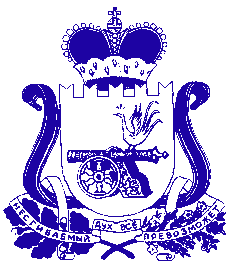 АДМИНИСТРАЦИЯ МУНИЦИПАЛЬНОГО ОБРАЗОВАНИЯ «КРАСНИНСКИЙ РАЙОН»  СМОЛЕНСКОЙ ОБЛАСТИП О С Т А Н О В Л Е Н И Еот 13.01.2022  №  10О назначении публичных слушанийпо вопросу предоставления разрешения на условно-разрешенный вид использованияземельного участкаРуководствуясь статьей 39  Градостроительного кодекса Российской Федерации, статьей 28 Федерального закона от 06 октября 2003 года № 131-ФЗ «Об общих принципах организации местного самоуправления в Российской Федерации», Уставом муниципального образования «Краснинский район» Смоленской области, Положением о публичных слушаниях в муниципальном образовании «Краснинский район» Смоленской области, рассмотрев заявление ООО «Смоленское бюро строительных услуг», Администрация муниципального образования «Краснинский район» Смоленской области постановляет: 1. Назначить публичные слушания по вопросу предоставления разрешения на условно разрешенный вид использования земельного участка площадью 205 кв.м., имеющего месторасположение по адресу: Российская Федерация, Смоленская область, Краснинский район, Краснинское городское поселение, пгт Красный, ул. Ленина, возле жилого дома №11. Участок расположен на землях населенных пунктов, зона Ж2 - зона застройки малоэтажными жилыми домами, условно разрешенный вид - для ведения личного подсобного хозяйства (приусадебный земельный участок). 2. Место проведения публичных слушаний - отдел городского хозяйства Администрации муниципального образования «Краснинский район» Смоленской области, пгт Красный, ул. Кирова д.4, тел. (848145)-4-25-68. Время проведения 01 февраля 2022 года, 11-00час.3. Предложения и замечания по вопросу обсуждаемому на публичных слушаниях могут быть предоставлены  в  комиссию по подготовке, организации и проведению публичных слушаний, сбору предложений и замечаний в срок до 31 января 2022 года по адресу:- Администрация муниципального образования «Краснинский район» Смоленской области, отдел по строительству и ЖКХ, Смоленская область, пгт Красный, ул. Кирова д.4, пн-пт с 9-00 до 13-00, с 13-00 до18-00час, тел. (848145)-4-14-43.4. Заключение о результатах публичных слушаний опубликовать в газете «Краснинский край» и разместить на официальном сайте муниципального образования «Краснинский район» Смоленской области в информационно-телекоммуникационной сети Интернет.5. Настоящее постановление вступает в силу после его официального опубликования.7. Контроль за исполнением настоящего постановления оставляю за собой.Глава муниципального образования«Краснинский район»Смоленской области                                                    		       С.В. Архипенков